PENGARUH KOMPENSASI FINANSIAL TERHADAP KINERJA KARYAWAN BAGIAN PACKAGING PADA PT.IKHSAN TEXT BANDUNGSKRIPSIDiajukan Untuk Memenuhi Salah Satu Syarat Dalam menempuh Ujian Sarjana Program Strata SatuPada Program Studi Administrasi BisnisOleh :Mutiara HanifahNRP. 142040019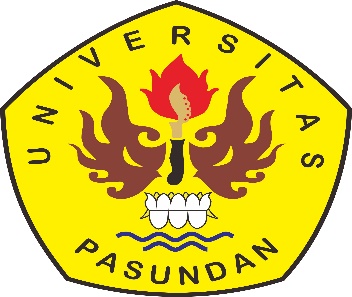 FAKULTAS ILMU SOSIAL DAN ILMU POLITIK UNIVERSITAS PASUNDANBANDUNG 2018